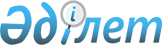 N 2647 тіркелген, "Қазақстан Республикасының Бірыңғай бюджеттік сыныптамасын бекіту туралы" Қазақстан Республикасы Экономика және бюджеттік жоспарлау министрінің міндетін атқарушысының 2003 жылғы 29 желтоқсандағы N 201 бұйрығына N 4 өзгерістер мен толықтыру енгізу туралы
					
			Күшін жойған
			
			
		
					Қазақстан Республикасы Экономика және бюджеттік жоспарлау министрінің 2004 жылғы 19 маусымдағы N 104 бұйрығы. Қазақстан Республикасының Әділет министрлігінде 2004 жылғы 10 тамызда тіркелді. Тіркеу N 2991. Күші жойылды - ҚР Экономика және бюджеттік жоспарлау министрінің 2005 жылғы 2 маусымдағы N 75 Бұйрығымен




-----------Бұйрықтан үзінді----------





      "Нормативтiк құқықтық актiлер туралы" Қазақстан Республикасының 1998 жылғы 24 наурыздағы Заңының 27 бабына жәнe Қазақстан Республикасы Үкiметiнiң 2004 жылғы 24 желтоқсандағы N 1362 "Қазақстан Республикасының Бірыңғай бюджеттiк сыныптамасын бекiту туралы" қаулысының қабылдануына сәйкес БҰЙЫРАМЫН:






      1. Осы бұйрыққа қосымшаға сәйкес Бiрыңғай бюджеттiк сыныптамасын бекiту бойынша бұйрықтардың күшi жойылды деп танылсын.






      2. Осы бұйрық қол қойылған күнiнен бастап қолданысқа енгiзiледi және 2005 жылғы 1 қаңтардан бастап қатынастарға әрекет етедi.





      Министр





Қазақстан Республикасы   






Экономика және бюджеттік  






жоспарлау Министрлігінің  






      2005 жылғы 2 маусымдағы  






N 75 бұйрығына қосымша  





Бiрыңғай бюджеттік сыныптамасын






бекiту бойынша бұйрық тізбесі





      56. Қазақстан Республикасы Экономика және бюджеттік жоспарлау министрінің 2004 жылғы 19 шілдедегі N 104 (тіркелген N 2991) "Қазақстан Республикасы Экономика және бюджеттік жоспарлау министрі міндетін атқарушының 2003 жылғы 29 желтоқсандағы N 201 "Бірыңғай бюджеттік сыныптаманы бекіту туралы, тіркелген N 2647" бұйрығына N 4 өзгерістер мен толықтыру енгізу туралы" бұйрығы...






-------------------------------------



      Бұйырамын:



      1. Тіркелген N 2647 "Қазақстан Республикасының Бірыңғай бюджеттік сыныптамасын бекіту туралы", Қазақстан Республикасы Экономика және бюджеттік жоспарлау министрі міндетін атқарушының 2003 жылғы  29 желтоқсандағы N 201 
 бұйрығына 
 (2004 жылғы 3 сәуірдегі 
 N 54 
 "N 2647 тіркелген, "Қазақстан Республикасының Бірыңғай бюджеттік сыныптамасын бекіту туралы" Қазақстан Республикасы Экономика және бюджеттік жоспарлау министрі міндетін атқарушының 2003 жылғы 29 желтоқсандағы N 201 бұйрығына, N 1 өзгеріс пен толықтырулар енгізу туралы" - тіркелген N 2806; 2004 жылғы 25 мамырдағы 
 N 77 
, Тіркелген N 2647, "Қазақстан Республикасының Бірыңғай бюджеттік сыныптамасын бекіту туралы" Қазақстан Республикасы Экономика және бюджеттік жоспарлау министрі міндетін атқарушының 2003 жылғы  29 желтоқсандағы N 201 бұйрығына N 2 өзгерістер мен толықтырулар енгізу туралы" - тіркелген N 2884) мынадай өзгерістер мен толықтыру енгізілсін:



      көрсетілген бұйрықпен бекітілген Қазақстан Республикасының Бірыңғай бюджеттік сыныптамасында:



      бюджет шығыстарының функционалдық сыныптамасында:



      10 "Ауыл, су, орман, балық шаруашылығы және қоршаған ортаны қорғау" функционалдық тобында 3 "Орман шаруашылығы" кіші функциясында 257 "Жергілікті бюджеттен қаржыландырылатын ауыл шаруашылығының, ормандарды және хайуанаттар әлемін қорғау жөніндегі атқарушы орган" деген бағдарламаның әкімшісі мынадай мазмұндағы 21 бағдарламамен толықтырылсын:



      "21 Орман шаруашылығының ақпараттық-маркетингтік жүйесін дамыту";



      13 "Өзге де" функционалдық тобында 9 "Өзге де" кіші функциясында 233 "Қазақстан Республикасының Индустрия және сауда министрлiгi" бағдарлама әкімшісінің 18 "Қазақстан Республикасының инновациялық инфрақұрылымын қалыптастыру" бағдарламада 100 "Қазақстан аумақтарында жарғылық капиталдар технопарктерін қалыптастыру" және 101 "Ақпараттық технологиялық паркін құру" кіші бағдарламалар "Қолданылу мерзімінің аяқталуы" деген бағанда "01.01.2004" деген сандармен толықтырылсын.



      2. Бюджеттік процесс әдіснамасы және функционалдық талдау департаменті (Д.М.Шәженова) Заң басқармасымен (М.Д.Әйтенов) бірге осы бұйрықтың Қазақстан Республикасының Әділет министрлігінде мемлекеттік тіркеуден өтуін қамтамасыз етсін.



      3. Осы бұйрық ол Қазақстан Республикасының Әділет министрлігінде мемлекеттік тіркелген күнінен бастап күшіне енеді.


      Министр


					© 2012. Қазақстан Республикасы Әділет министрлігінің «Қазақстан Республикасының Заңнама және құқықтық ақпарат институты» ШЖҚ РМК
				